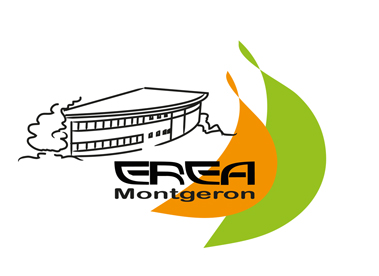 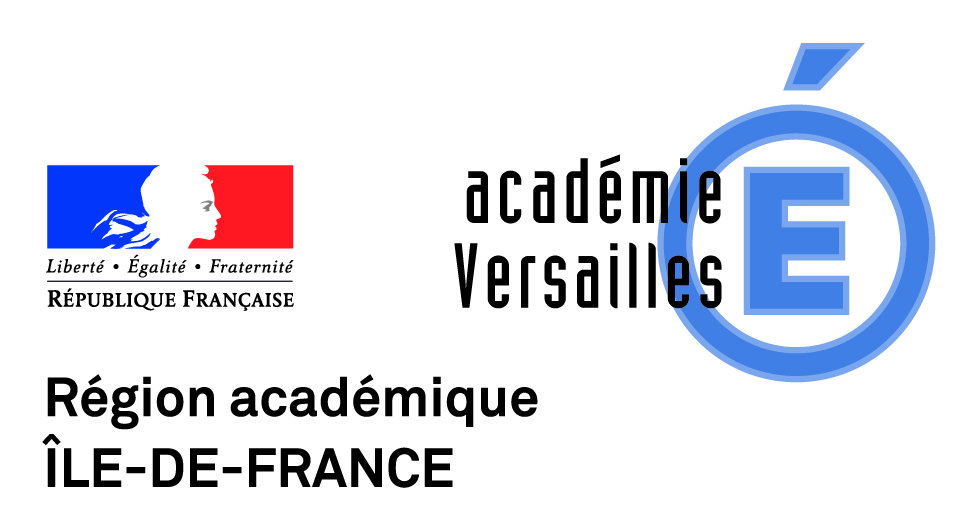 Montgeron le 24 Octobre 2022		Le Chef d’Etablissement de l’EREA		4 rue Raymond Paumier		91230 MONTGERONMonsieur, Madame,Vous avez passé avec succès les épreuves du Certificat de Formation Générale et/ou du Diplôme National du Brevet et je vous en félicite.L’équipe enseignante et éducative a le plaisir de vous convier pour vous remettre votre diplôme le :Jeudi 17 novembre 2022 A partir de 17H45Au Self de l’EREAMerci de vous munir de votre pièce d’identité.Si vous ne pouvez pas vous déplacer et que votre responsable légal vient à votre place, il doit se munir de VOTRE pièce d’identité ET la sienne.Nous comptons sur votre présence.En cas d’impossibilité, vous pouvez prendre rendez-vous auprès du Secrétariat pour récupérer votre diplôme avant le 16 Décembre 2022.Le DirecteurNicolas Orand